БЮДЖЕТНОЕ ОБРАЗОВАТЕЛЬНОЕ УЧРЕЖДЕНИЕ ОРЛОВСКОЙ ОБЛАСТИДОПОЛНИТЕЛЬНОГО ПРОФЕССИОНАЛЬНОГО ОБРАЗОВАНИЯ (ПОВЫШЕНИЯ КВАЛИФИКАЦИИ) СПЕЦИАЛИСТОВ  «ОРЛОВСКИЙ ИНСТИТУТ УСОВЕРШЕНСТВОВАНИЯ УЧИТЕЛЕЙ»П Р И К А З03 октября 2014  г.									№ 119-о	г. ОрёлО создании регионального консультационного центрапо реализации курса ОРКСЭВ целях реализации Плана мероприятий, утвержденных Распоряжением Правительства РФ от 28.01.2012 N 84-р «Об утверждении плана мероприятий по введению с 2012/13 учебного года во всех субъектах Российской Федерации комплексного учебного курса для общеобразовательных учреждений «Основы религиозных культур и светской этики»п р и к а з ы в а ю:1. Создать на базе института с 03 октября 2014 года региональный консультационный центр по реализации курса ОРКСЭ для родителей, педагогов, осуществляющих преподавание учебного курса «Основы религиозных культур и светской этики», администрации образовательных организаций.2. Утвердить положение о региональном консультационном центре по реализации курса ОРКСЭ (приложение).3. Назначить ответственным за деятельность консультативного пункта Мищенко А.К., заведующего кабинетом духовно-нравственного образования.  4. Разместить до 10 октября 2014 года на сайте института положение о региональном консультационном центре по реализации курса ОРКСЭ.5. Контроль за исполнение приказа возложить на Жиронкину Л.Н., заместителя директора.										Приложение 									                            к приказу 03.10.2014 г.										      № 119-оПОЛОЖЕНИЕо региональном консультационном центре по реализации курса ОРКСЭ 1.    Общие положения1.1. Настоящее    положение    регулирует    деятельность регионального консультационного центра по реализации курса ОРКСЭ (далее – консультационного центра).1.2. Консультационный центр является одной из форм оказания помощи родителям (или их законным представителям), педагогам и руководителям образовательных организаций с целью обеспечения свободного, добровольного, информированного выбора модулей курса ОРКСЭ.1.3. Консультационный центр организуется на базе бюджетного образовательного учреждения Орловской области дополнительного профессионального образования (повышения квалификации) специалистов «Орловский институт усовершенствования учителей» (далее - институт).2. Цели и задачи функционирования консультационного центра2.1. Консультационный центр создается в целях оказания информационной и методической поддержки родителей (или их законных представителей), педагогов и руководителей образовательных организаций. 2.2. Основными задачами консультационного центра являются:- оказание консультативной помощи;- содействие в оказании оформления нормативной документации и методических материалов;- оказание методической, экспертной помощи. 3. Организация деятельности консультационного центра3.1. Основанием для оказания консультативной помощи является устное или письменное обращение физических или юридических лиц в институт.3.2. Основными формами деятельности консультационного центра являются консультации по телефону, по электронной почте, организация индивидуальных и групповых консультаций (заочные или очные), организация   заочного   консультирования   по   письменному   обращению и другие.  Письменное обращение регистрируется в журнале обращений.3.3. Организацию деятельности консультативного центра ведёт ответственный за деятельность консультативного центра (далее – ответственный).  3.4. Для организации деятельности консультативного центра ответственный может привлекать необходимых специалистов.3.5. Консультативный  центр осуществляет консультативную помощь по следующим вопросам:- ознакомление с законодательством по преподаванию курса ОРКСЭ, предъявляемым к государственным, негосударственным, муниципальным образовательным организациям;- выбор модулей комплексного учебного курса ОРКСЭ;- другое.3.6. Консультативный центр работает 1 раз в неделю: в понедельник с 11-00 до 16-00 часов.4. Делопроизводство и информирование4.    Для    фиксирования    деятельности   и освещения работы  консультативного  центра необходимо:- размещение  на сайте института положения, графика работы, консультационных материалов;- журнал регистрации обращений;- анализ работы за год.Исполняющий обязанности директора,заместитель директора                           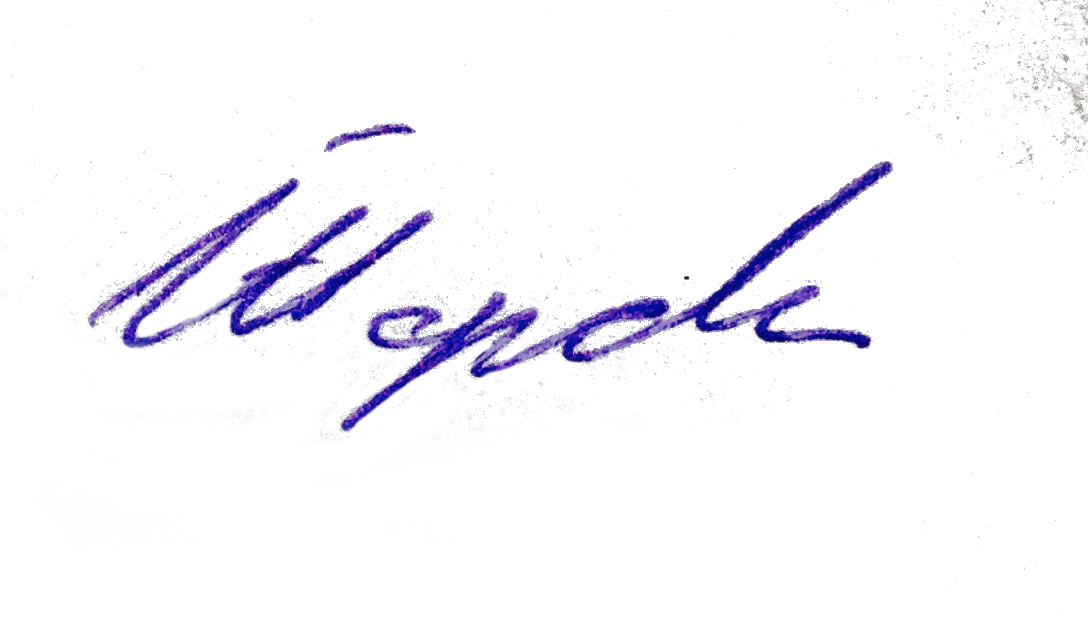                      И.А. Патронова 